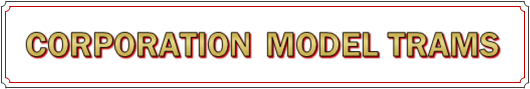 Mail order CatalogueSPRING 2021N, 3mm, H0, 00 & 0 scales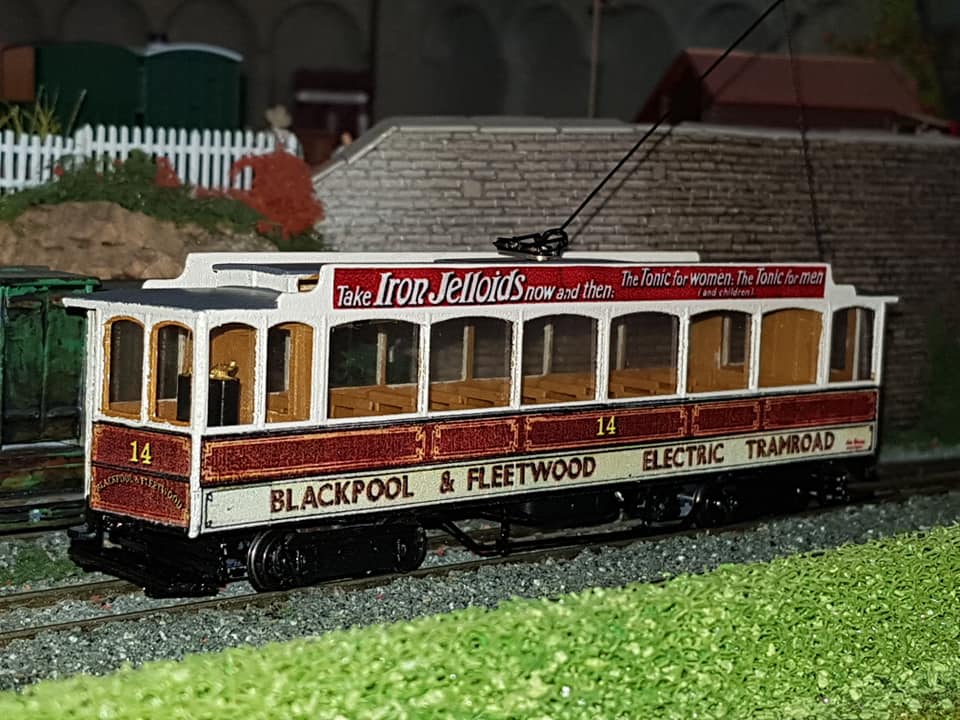 Available exclusively from:East Lancs Model Tramway SuppliesMr. J. D. Whitehouse14 Buttermere Road,Burnley, Lancashire, BB10 4HUTel. 01282 436802 (evenings)Mob. 07840 707653www.themodeltramshop.comemail  sales.elmts@gmail.comContacting us We can be contacted at the address above, either by letter, email, phone or text. Please note the following:CMT is not John’s main job so he can usually only be contacted at the following times: Phone: Evenings 6 – 9 pm. Phone – leave a voicemail: Anytime from 8 – 10pm. Answerphone messages will be dealt with as quickly as possible, but please allow up to 28 days for a response to ANY communication.Email, text, watsapp: Anytime and I will answer as soon as I can . Postage:Please add £6.00 per order.Overseas postage usually charged at £10.00TERMS & CONDITIONSPayment methodsWe accept the following payment methods: Cash, cheque, Postal order, paypal, card or bank transfer.Cheques should be made payable to East Lancs Model Tramway Supplies and in £ sterling, drawn on a British bank. Cash in £ sterling also accepted but sent through the post at your own risk.Paypal - Please ask us to send a payment request or you can pay direct to the paypal account at     john.whitehouse1977@gmail.comWe accept card payments via paypal here which is a mobile phone app. Please phone with card details or send with order. All prices are correct at time of publication. We reserve the right to change prices without notice.Refunds/exchangeGoods will be refunded or exchanged free of charge if they are faulty or damaged. Unwanted goods cannot be returned. All purchases are special orders and therefore non –refundable except for faulty or damaged items.Corporation Model Trams kits3d printed bodies with additional items. As these are printed to order please allow up to 60 days from ordering. We will advise if this will be longer.As with any model body or kit they will require additional work before painting. Occasionally the bodies will come with orientation marks where they have been printed. This is a part of the printing process and is not a defect, a filler primer or thin layer of filler will correct this.Note:All bogie car floor units consist of seating unit and integral mechanism frame. Most also have the platforms and fenders attached.These units are printed in WSF or WSF polished and are of a rougher (cheaper) texture than the main kits. They can be smoothed off with filler primer if desired. 4 wheel cars do not have lower deck seating due to the height of the  traction units.Not all items are currently available and due to production and pricing changes some may be cancelled. Please enquire.DUE TO THE NATURE OF 3D PRINTING, LONG LEAD TIMES FOR BOGIE PARTS AND ADD ON PACKS SOMETIMES REQUIRING CASTING PLEASE ALLOW A MINIMUM 28 DAYS FOR ORDERS, BUT THIS MAY BE LONGER AT TIMES.PricingAll prices are based on current exchange rate and current Printers prices therefore ALL models are Price on Application before ordering, hence the general catalogue is now unpriced.Direct orderingYou can also order some of the bodies direct from Shapeways and imaterialise. This is easier and cheaper than ordering from us. Add ons etc can be ordered from us.https://www.shapeways.com/shops/corporationmodeltrams?li=pbhttps://i.materialise.com/en/shop/designer/corporationmodeltramsTram models Scales availableGeneric British outline3d bodyOpen top 3 window 4 wheel, reversed stairs00, NOpen top 3 window, reversed stairs with double height decency panel00, NChassis unit with platforms, stairs, Vario holder00Platforms/stairs on chassisNAccrington Bogie car no. 38 – 41Includes 3d body, roof and integrated bogie unit with platforms etc, etched seats, trolley pole kit, lifeguards, bogie sides and some decals.00Blackpool – 1885 – 1932 (pre-Streamline period) Marton Box Open topIncludes 3d body and platforms etc, etched seats, trolley pole, add on kit with trucksides etc, some decals.00, 3mm (body only)Works Tram 2 (ex Marton Box 33)Includes 3d body and platforms etc, add on kit, trolley pole.00Blackpool & Fleetwood RackIncludes 3d lower body and integrated chassis, stanchions (plastic strip), seats, bogie sides, roof, etched detail, trolley pole kit. This model is more of a Traditional kit which requires assembly.Original condition 00Early 1920s condition 00Late 1920s condition with route letter box00BCT 1930s condition with full destination box00Blackpool & Fleetwood Box car 3d body6 window original condition00, N6 window BCT early 20s condition006 window late 20s condition with route letter box00, N6 window 1930s condition008 window original condition00, N8 window BTS early 20s condition008 window late 20s condition with route letter box00, N8 window 1930s condition00New Box original condition00, NNew Box BCT early 20s condition00, NNew Box late 20s condition with route letter box00New Box 1930s condition00Works 114 (1936 – 45)00Works 500Box 40 1960s00Box 40 1980s00Box 40 late 90s00Box 40 current condition006 window box chassis/interior008 window box chassis/interior00New box chassis/interior00Add on pack00Glasshouse 3d bodyEarly 20s 116/11700Early 20s 119-12100Late 20s 116/11700, NLate 20s 119-12100Brill bogie version floor/chassis/interior00Rebuilt bogie version floor/chassis/interior00add on detail pack, trolley pole kit, decals00Pantograph 3d body As delivered001930 full destination box001934 onwards double tail lights and full destination box00Later post 1936 condition with ‘streamlined’ destination box as 167 current preserved condition00,NInterior with integrated chassis00Add on detail pack, etch lifeguards, tower etc, trolley pole kit00English Electric loco3d body0, 00, NAdd on pack, trolley pole kit00Standard 3d body, roof, upper deck and chassis/platforms.202340 in balcony condition as last running on Marton and first preserved condition202348 as last running on Marton and preserved condition20231933 onwards – the Streamline era to 2011Brush railcar 624/748/259 – permanent way vehicle3d body00, N, Z‘Long John’ RailcraneIncludes 3d body, crane, trucksides00Brush railcar3d body, interior/chassis and etched detailOriginal 1937 condition with open sun roofsOriginal 1937 condition with closed roof636 with bogie cut outs00, N1970s (621) with twin indicators but no roof lights00, NGeneric 70s – 90s Brush with square windows and no rooflights00, NLate 80s/ Early 90s windscreen and OMO hopper windows (622/25/27/32/33)00Later 90s cab windscreen and OMO hopper windows00Late 80s/ Early 90s windscreen and full OMO windows (634/37)00Later 90s cab windscreen and full OMO windows00623 in current preserved condition00621 with square hoppers00, N621 with square hoppers and later 90s windscreen00630/31 90s rebuild and 630 preserved condition00, N626 90s refurbished00, N631 preserved hybrid condition00Add on pack - tower, etch lifeguards & bumpers, trucksides,00, NSun saloon/cattle truck3d body, interior/chassis and etched tower etc2023Marton VAMBAC3d body, interior/chassis and etched tower etc.2023Original beaded condition2023Later reduced beading condition2023No.s 13 and 18 with removed centre destination box.2023Twin Car Motor 3d bodyAs built (double ended)00, NPermanently coupled 671/67700, NPermanently coupled 672/67400, NPermanently coupled 67300, NPermanently coupled 67500, NPermanently coupled 67600, NFloor and integrated chassis – double ended version00Floor and integrated chassis – permanently coupled version00Add on pack - Tower, lifeguards, trucksides, 00, NTwin Car TrailerIncludes 3d bodyAs built00, NPermanently coupled 681 – 685, 68700, NPermanently coupled 68600, NInterior and integrated chassis – original00Interior and integrated chassis – permanently coupled00Add on pack - ifeguards, trucksides00, NEx-Towing Railcoaches3d body1970s/80s00, NMid 1990s 67800, NEarly- mid 90s 67900, Nlate 90s 67900, NPost 2004 67900, NPost 1992 overhaul 68000, NInterior and integrated chassis00Add on pack - tower, lifeguards, trucksides, 00, NRailcoach 264/611 ‘the plastic Tram’Includes 3d body, interior with integrated chassis, 00, NInterior with integrated chassis00Add on pack - tower, lifeguards, trucksides, 00, NRebuilt Railcoach 618 ‘the coffin’Includes 3d body Original condition00, NLater all windows with hoppers condition00, NInterior with integrated chassis00Add on pack - lifeguards, tower, trucksides00, NOMO 1 – 133d body0, 00, NInterior with integrated chassis 00Add on pack - tower, etch details, 00, NJubilee 7613d bodyOriginal condition00, N1990s flat cab rebuild0, 00, N2000s with large destination box00lifeguards, trucksides, 00, NUpper and lower deck (resin)00Jubilee 7623d bodyOriginal condition00, N1990s flat front rebuild001990s second rebuild00Final preserved condition00, NLifeguards, trucksides, 00, Nresin upper and lower decks, pantograph00Centenary3d body641 original condition00, NProduction original condition0, 00, H0, NProduction mid 90s 2 headlight dash00Later 90s 2 headlight dash00641 rebuild00642 rebuild00648 current Heritage condition00642 current Heritage condition00Add on pack - tower, lifeguards, trucksides00, NWindscreens 00Vanguard 619Includes 3d body, tower, lifeguards, trucksides Balloon 3d body701 90s rebuildN711 90s rebuildN723 90s rebuild NEx open top 90s pan  no dome stripNEx open top pan90sNEx open top panNEx open top no dome stripNEx open topNNo arch and no roof lights (generic)0, 00Roof arch, roof lights0, NArch no roof lights00Princess Alice open topNAdd on pack - Lifeguards, bumpers and trucksides 00, NMillennium flat front BalloonIncludes 3d body, trucksides707 with original lights00707 with later lights (also 709)0070900, N7180072400707/709 with door pods00, NIlluminated Trawler 737 – early condition before 2016 refurb.BoatOriginal style with no windscreensLater style with 90s split windscreen2011 – present ‘Heritage’ eraWestern train 733/734Includes 3d loco and trailer body00, NInteriors with integrated chassis unit, pantograph tower, trolley base, cow catcher, lifeguards, pantograph, trucksides, decals00Bolton 66, current preserved condition00, NBolton 66 class, Bolton condition bumpers00Chassis with platform, stairs etc00Platforms with stairsNAdd on pack  - lifeguards, seats, trolley pole 00Burnley Works electric LocoIncludes 3d body, chassis unit with trucksides00Works electric loco (snowplough version)Includes 3d body, chassis unit with trucksides and snowplough00Single deck 39 – 46Includes 3d body, interior with integrated chassis, bogie sides, lifeguards, trolley pole kit00Double deckOpen top bogie00Bogie Windshield00Bogie Balcony00Bogie Balcony, higher balcony panel00Add on pack  - integrated chassis with platforms, stairs etc and etched lifeguards.GlasgowCunarder 3d bodyWith roof lights00, NWith panelled roof00, NHeaton Park TramwayStockport 5 in current preserved conditionIncludes 3d body, chassis unit with platforms, handrails, lifeguards, trolley pole00Howth Cars 9 & 10Includes 3d body, 00Blackpool condition with roof boxes00, Nchassis with platforms etc,00Platforms with stairs NAdd on pack - lifeguards, handrails, bogie sides00Liverpool Experimental Tram 757Includes 3d body, interior with integrated chassis, detail parts – tower etc, trolley pole kit00, NLytham UEC rebuilt crossbench 21 – 30 Includes 3d body, chassis with platforms, destination boxes, etched seats, lifeguards, handrails, trolley pole00Cars 6, 9, 15 with high decency panelsIncludes 3d body, chassis with platforms, etched seats, lifeguards, handrails, trolley pole00Bogie car 55 ‘Big bertha’Includes 3d body, roof, chassis unit with platforms, etched seats, lifeguards, trucksides, trolley pole kit00Manx Electric Railway3d bodyRack (based on amended Fleetwood 3d print) (kit)00Winter saloon 21 (modified Fleetwood Box)00Southend Toastrack 40 – 43Includes 3d lower body with integrated chassis, upper body with seats, bulkheads and roof etc, trucksides, trolley pole kit00Bogie cars 65 – 67 ex AccringtonIncludes 3d body, roof and chassis with platforms, etched seats, lifeguards, trucksides, trolley pole kit00Wartime enclosed Toastrack.Vienna Type F double deck3d body00, NSan Francisco Peter Witt  3d bodyH0, NIntegrated interior and chassis with trucksidesH0Motorising unitsHalling Vario RTR unit for Generic British, Lytham rack & open top, Stockport 5, Blackpool & Burnley electric loco00Halling motorising kit for longer bogie cars – 2 geared bogies, motor, tube, wire00Halling motorising kit for Accrington/Lytham/Southend and Howth bogie cars – one geared and one trailing bogie, motor, tube, wire00Pair of Halling Doha type trailer bogies for Long John00Blackpool Halling type power unit with 3d frame RTR for Blackpool trams without integrated chassis (plus Corgi diecast, Hadfield kits)00Blackpool Centenary chassis – this is not a CMT product so requires a little work to get to fit00Tomytec TM TR01 for Blackpool Streamline TramsNTomytec TM TR04 for Blackpool JubileeNTomytec Tm TR05 for Blackpool Centenary and Coronation NNOTE Tomytec mechanisms are not always in stock due to being batch produced. They can be obtained direct from Plaza JapanExtrasEtched 3 bar upper deck handrails (can be trimmed to 1 or 2 bar)Etched upper deck Handrails from Howth kit, can also be used with Burnley TramsEtched generic dog gate (Fleetwood etc)Etched English Electric/Brush lifeguardsEtched English Electric bumpersEtched generic lifeguardsEtched Pantograph Tram set Etched double seats (12)Etched single seats (12)Trolley pole kitOpen top Trolley Pole kitDiamond PantographBurnley Bogie TrucksidesBrill Trucksides (Burnley kit)Brill EW trucksides (Burnley & Glasshouse)Southend trucksides Peter Witt trucksidesEnglish Electric trucksidesPreston McGuire trucksidesBalloon upper deck (plastic)00Balloon upper deck (resin)NBalloon complete interior (3d)NRoof advert boxes 00, NBus ModelsGondola BusNew 2022/3Leyland PD full front2023